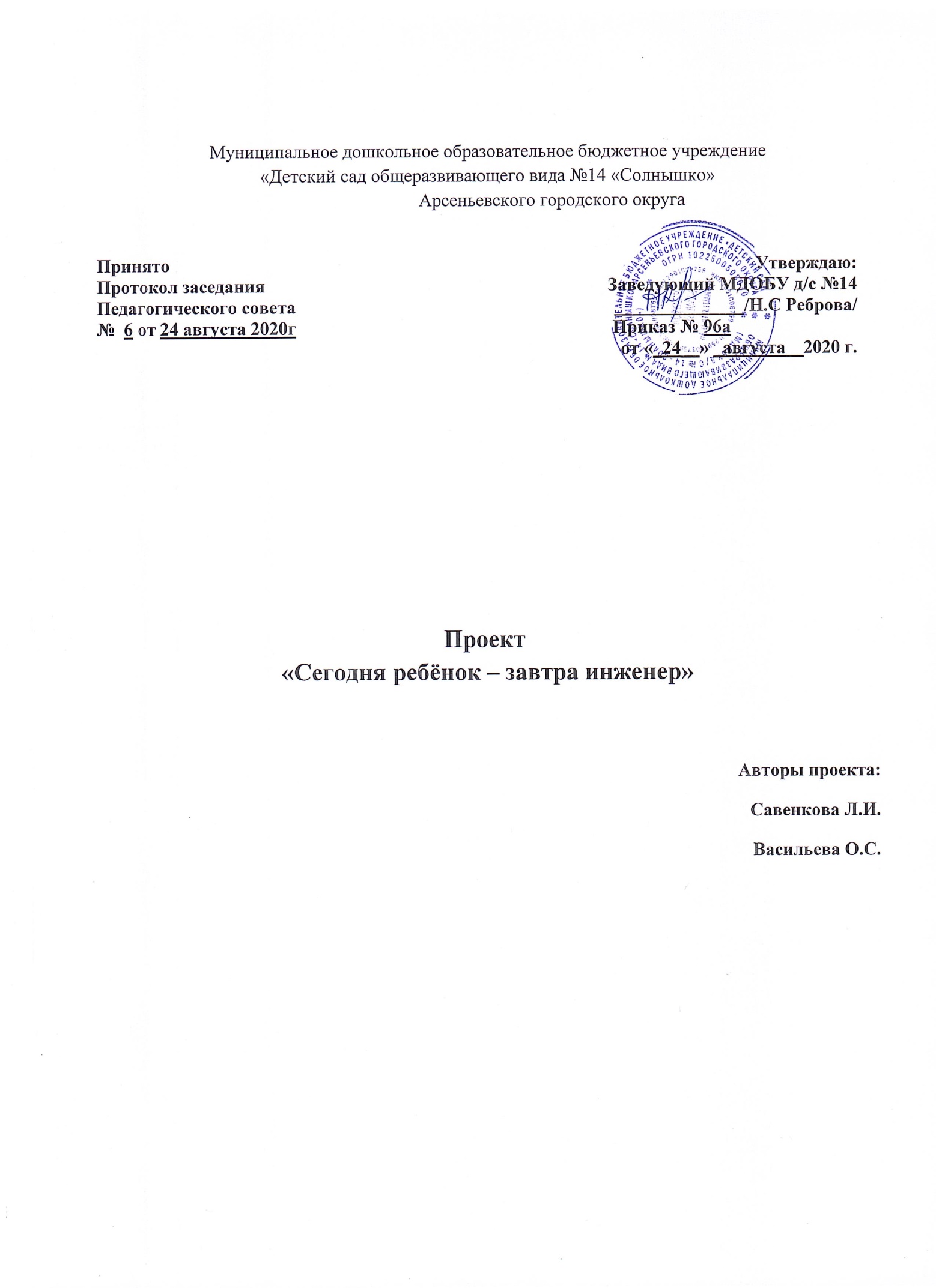 Цели и задачи проекта.Цель проекта: Введение в образовательную деятельность ТИКО -конструирование, как деятельность способствующую формированию первоначальным техническим навыкам у дошкольников,  формирование способности и готовности к созидательному творчеству в окружающем миреЗадачи:Обучающие:                                                                                                                                                                                 Формировать представления о плоскостных и объёмных геометрических фигурах, телах и их свойствах. Развивающие:  ▪Расширять кругозор об окружающем мире, обогащение эмоциональной жизни, развитие художественно-эстетического вкуса; ▪ Развивать психические процессы (восприятия, памяти, воображения, мышления, речи) и приемов умственной деятельности (анализ, синтез, сравнение, классификация и обобщение); ▪Развивать регулятивные структуры деятельности (целеполагание, прогнозирование, планирование, контроль, коррекция и оценка действий и результатов деятельности в соответствии с поставленной целью);  ▪Развивать сенсомоторные процессы (глазомера, руки и прочих) через формирование практических умений;  Воспитательные:  ▪Формировать представления о гармоничном единстве мира и о месте в нем человека с его искусственно создаваемой предметной средой.Срок реализации проекта – 1 год. Ожидаемый результат.Ребенок: различает различные виды многоугольников; знает числа от 1 до 5.  называет и конструирует геометрические фигуры (квадрат, треугольник, прямоугольник); сравнивает и классифицирует фигуры по 1 - 2 свойствам; ориентируется в понятиях «вперед», «назад», «далеко», «близко», «около», «выше», «ниже», «между»; считает и сравнивает числа от 1 до 5; конструирует плоские фигуры по образцу. Продолжительность занятий: не более 20 минут.Способами определения результативности программы являются: Диагностика, проводимая в конце года обучения в виде:  наблюдения, анализа детских работ. Выставки ТИКО-поделок «Город ТИКО-мастеров» (проводятся 1 раз в квартал)Занятия с образовательным конструктором ТИКО знакомят детей с тремя видами творческого конструирования: 1) Свободное исследование, в ходе которого дети создают различные модификации простейших моделей. 2) Исследование, проводимое под руководством педагога и предусматривающее пошаговое выполнение инструкций, в результате которого дети строят заданную модель. 3) Свободное, неограниченное жесткими рамками решение творческих задач, в процессе которого дети делают модели по собственным проектам. МАТЕРИАЛЬНО-ТЕХНИЧЕСКИЕ УСЛОВИЯ РЕАЛИЗАЦИИ ПЛАНА: Методические пособия: Помораева И.А., Позина В.А. Занятия по формированию элементарных математических представлений. – М.: Мозаика-Синтез, 2006.  http://www.tico-rantis.ru/games_and_activities/doshkolnik/ - интернет-ресурсы (методические и дидактические материалы для работы с конструктором ТИКО: программа, тематическое планирование, презентации для занятий, схемы для конструирования и т.д.); ТИКО – конструирование. Методические рекомендации по конструированию плоскостных фигур детьми дошкольного и младшего школьного возраста/коллектив авторов: Н.М.Карпова, И.В. Логинова, Т.Н. Николаева,М.Н. Кириллова, С.А. Андреева, В.С. Тармышова, С.В. Горцева. Папка по ТИКО – моделированию. Технологические картыПапка по ТИКО-моделированию для создания плоскостных конструкций. И.В. Логинова, НПО Рантис, 2017. Оборудование: Наборы конструкторов  «Малыш», «Фантазер». Перспективный план НОД по ТИКО моделированиюИгры с конструктором ТИКОРабота с родителямиМониторинг по конструированию (с использованием конструктора ТИКО)Средняя группа (дети 4 - 5 лет)3 балла – сформировано, 2 – частично сформировано, 1 - несформировано3 балла – сформировано: Ребенок самостоятельно: называет детали, форму, скрепляет детали , строит  по замыслу, образцу, по схеме, ориентируется в понятиях вперед, назад, далеко, близко, выше, ниже, между.2–частично сформировано: Ребенок допускает 2-3 ошибки в назывании деталей, формы, затрудняется в скреплении деталей между собой ,  с небольшой подсказкой строит  по замыслу, образцу, по схеме, с помощью взрослого ориентируется в понятиях вперед, назад, далеко, близко, выше, ниже, между.1 – не сформировано: Ребенок не может назвать:  детали, форму,  не скрепляет детали ,  не строит  по замыслу, образцу, по схеме,  не ориентируется в понятиях вперед, назад, далеко, близко, выше, ниже, между.   Месяц         ТемаЗадачиМатериалСентябрь  «Необычные детали»          (по замыслу)Познакомить детей с трансформируемым игровым конструктом для обучения «Тико», научить соединять детали, используя шарнирные способ крепления, побуждать к творчеству, проявлению инициативы, воспитывать целеустремленность, развивать моторику рук, творческое и логическое мышление.Наборы конструктора «Тико»  (в зависимости от количества детей), мягкая игрушка зайчонка.Октябрь «Геометрический лес»          (по теме)Продолжать закреплять название геометрических фигур по количеству углов (треугольник, четырехугольник, пятиугольник). Упражнять в конструировании ёлочки без опоры на наглядность. Развивать мелкую моторику рук. Воспитывать усидчивость, интерес к работе, умение доводить начатое до конца.Наборы конструктора «Тико»  (в зависимости от количества детей), мягкая игрушка зайчонка.Ноябрь «Зайка»         (по схеме)Продолжать знакомить детей  со способами  соединения ТИКО-деталей при  создании плоскостной фигуры,  закрепить знание геометрических фигур, формировать умение работать по схеме.Наборы конструктора «Тико»  (в зависимости от количества детей), Зайчонок Тико. Схема по сбору фигуры зайцаИзображение образца, который должен получиться, или собранный образец. Магнитофон.Ноябрь Выставка «Город мастеров» (коллективная работа «Сказочная страна»)Выставка «Город мастеров» (коллективная работа «Сказочная страна»)Выставка «Город мастеров» (коллективная работа «Сказочная страна»)Декабрь «Снежинка»(по образцу)Способствовать созданию плоскостных фигур, соединять детали конструктора без затруднений; уточнить знания геометрических фигур: треугольник, многоугольник (пятиугольник, шестиугольник).Наборы конструктора «Тико»  (в зависимости от количества детей).Январь «Друзья для Зайчонка ТИКО»          (по схеме)Учить создавать плоскостную фигуру, соединять детали конструктора без затруднений, закреплять знания о диких животных, о геометрических фигурах: квадрат, прямоугольник, треугольник.Наборы конструктора «Тико»  (в зависимости от количества детей). Зайчонок Тико. Схемы по сбору фигур.Февраль «Танк», «Пистолет»,«Самолёт»(по схеме)Соединять различные ТИКО-фигуры в единую композицию, объединённую тематически. (детям распределяются схемы фигур-танк, пистолет, самолёт. Рассматривать схемы и узнавать фигуры; делить схему на составные части; находить необходимые детали самостоятельно, собирать по схеме конструкцию.Разные иллюстрации танков, оружия; для рассматривания:схемытанка, пистолета, самолётаФевраль Выставка «Город мастеров» (коллективная работа  «День защитника Отечества»)Выставка «Город мастеров» (коллективная работа  «День защитника Отечества»)Выставка «Город мастеров» (коллективная работа  «День защитника Отечества»)Март«Весенние цветы»(по схеме) Формировать умение создавать плоскостные фигуры, соединяя детали конструктора ТИКО без затруднений, по схеме.Схема  строения цветка, картинки с изображением весенних цветов, разрезные картинки, магнитофон, аудиозапись Чайковского «Вальс цветов»,  конструктор ТИКО, схемы цветов из конструктора ТИКО.Апрель «Домик для зверей»          (по схеме)Продолжать развивать умение видеть конструкцию объекта и анализировать ее основные части, их функциональное назначение: определять, какие детали конструктора ТИКО больше всего подходят для создания образа, как их целесообразнее скомбинировать.Схемы для конструирования: цветные и черно-белые, конструктор ТИКО 1 набор на двоих детей.Май «Ферма кота Матроскина»(по условиям)Продолжать развивать умение видеть конструкцию объекта и анализировать ее активные части, их функциональное назначение: определять, какие детали конструктора «ТИКО» больше всего подходят для создания постройки; уточнить знание геометрических фигур: треугольника, квадрата, прямоугольника, ромба, пятиугольника, шестиугольника.
Наборы конструктора «Тико»  (в зависимости от количества детей), пластмассовый набор животных, мини-куклы, игрушка кот.
Май Выставка «Город мастеров» («Лучшая поделка»)Выставка «Город мастеров» («Лучшая поделка»)Выставка «Город мастеров» («Лучшая поделка»)             МесяцТемаОписание      Сентябрь "Чудесный мешочек" (классификация)В мешочке находится несколько деталей конструктора ТИКО.а) Педагог показывает деталь, которую нужно найти.б) Педагог только называет необходимую деталь, а ребёнок должен на ощупь её найти.       Октябрь "Собери модель"                                              (ориентировка на плоскости)Дети собирают модель под диктовку педагога. При определении взаимного расположения деталей используются наречия "сверху", "посередине",  « снизу».       Ноябрь "Что изменилось?"           (внимание и память)Педагог показывает детям модель из 5-7 деталей в течение некоторого времени. Затем закрывает модель и меняет в ней положение 1-2 деталей или заменяет 1-2 детали на другие. После чего опять показывает модель и просит рассказать, что изменилось.       Декабрь "Запомни и выложи дорожку"                               (внимание и память)Выставляется ряд деталей с соблюдением какой-либо закономерности. Педагог подчёркивает, что для лучшего запоминания надо понять закономерность, с которой поставлены детали в образце. Дети в течении нескольких секунд рассматривают образец и затем выставляют то же по памяти.       Январь       "Составь узор"                        (понятие симметрии)Дети самостоятельно составляют симметричные узоры - можно изображать бабочек, цветы и т. д.Февраль"Что лишнее?"      (логические закономерности)Педагог показывает детям ряд деталей и просит определить лишний элемент.        Март “Отгадай”                                 (развитие восприятия формы)Дети узнают знакомые детали конструктора (куб,  треугольник, квадрат, пирамида) на ощупь. Одному из детей завязывают глаза и предлагают отгадать на ощупь форму модуля.Апрель“Принеси и покажи”                    (развитие восприятия формы)Учить детей применять приемы зрительного обследования формы.Воспитатель показывает образец детали и прячет, а дети должны найти самостоятельно такую же.        Май “Не ошибись Петрушка!” (развитие восприятия формы)Дети угадывают знакомые детали конструктора на ощупь. Как только Петрушка наденет свой колпачок, надо подойти к модулям, выбрать любой из них, поднять его повыше и спросить: “Петрушка, Петрушка, что у меня в руках?”. Если Петрушка скажет, что он не видит, подойти к нему и положить деталь прямо ему в руки, и сказать вместе со всеми: “Петрушка, потрогай, что у тебя в руках, и догадайся, какой модуль мы тебе дали. Не ошибись, Петрушка!”Месяц                            Мероприятия              Сентябрь Родительского собрание «Формирование задатков творческого конструирования с помощью различных конструкторов. Начало работы. Перспективы на будущее» (Мастер-класс для родителей «Знакомство с ТИКО конструктором»)              Декабрь Консультация для родителей«Развитие познавательных способностей с помощью конструктора ТИКО»                  Май Консультация для родителей. «Как развить в малыше задатки конструктора». №Фамилия имя ребенкаНазывает детали Называет форму Скрепляет детали Строит элементарные постройки по творческому замыслу Строит по образцуСтроит по схеме Умеет рассказать о постройке Ориентируется в понятиях вперед, назад, далеко, близко, выше, ниже, между; Баллы1234556789101112131415161718192021